Matematika – IX. A(domácí činnost na den 3. – 4. 6. 2020)Téma:  Složený lomený výrazČíslo hodiny: 166 - 167Dnes si zavedeme pojem složený lomený výraz. Pojem jsme již slyšeli při početních operacích se zlomky. Zde je to úplně stejné.Problémové úlohy budeme řešit i na online hodině ve čtvrtek 4. 6. 2020. Práci si i vzhledem k blížícím se přijímacím zkouškám rozložte do dvou dnů.Průběžně sledujte na stránkách učitelů i řešení zadaných úloh.Stále připomínám, že nutnou podmínkou ke klasifikaci je odevzdání sešitu se všemi hodinami od 11. 3. 2020. V sešitě je nutné mít příklady k procvičování zapsány vlastní rukou, zbytek lze mít vytisknutý a nalepený, popřípadě přicvaknutý sešívačkou. Na tuto skutečnost jste byli upozorněni ihned na počátku a stále ji na online hodinách zmiňuji. Někteří z Vás máte nejvyšší čas s tím začít něco dělat!Zápis:Nejprve připomenutí učiva o složených zlomcích: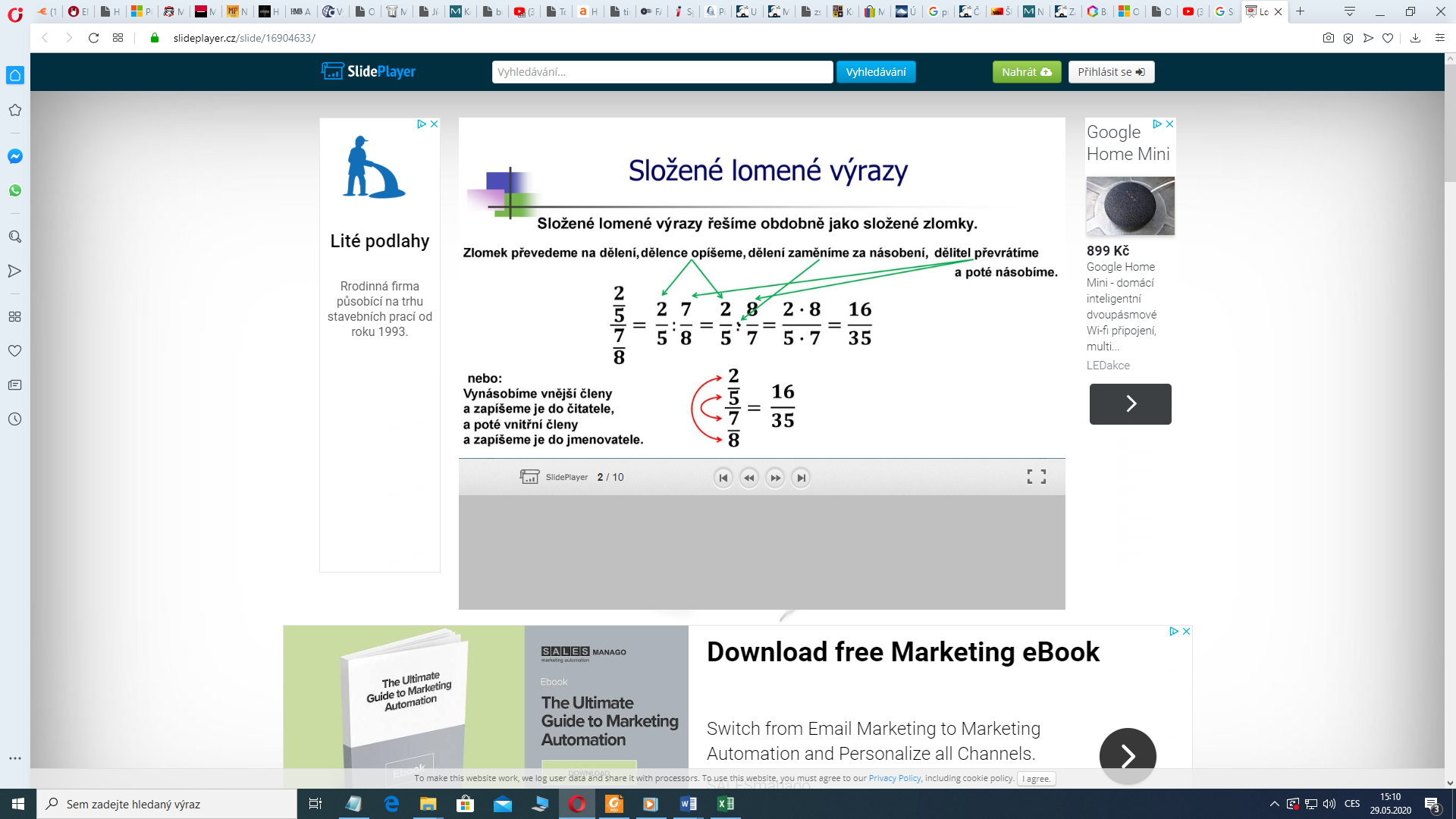 Poznámka: Zlomová čára mezi dvěma zlomky se nazývá hlavní zlomková čára.Nyní si ukážeme stejný princip řešení na složeném lomeném výrazu včetně komentovaného postupu: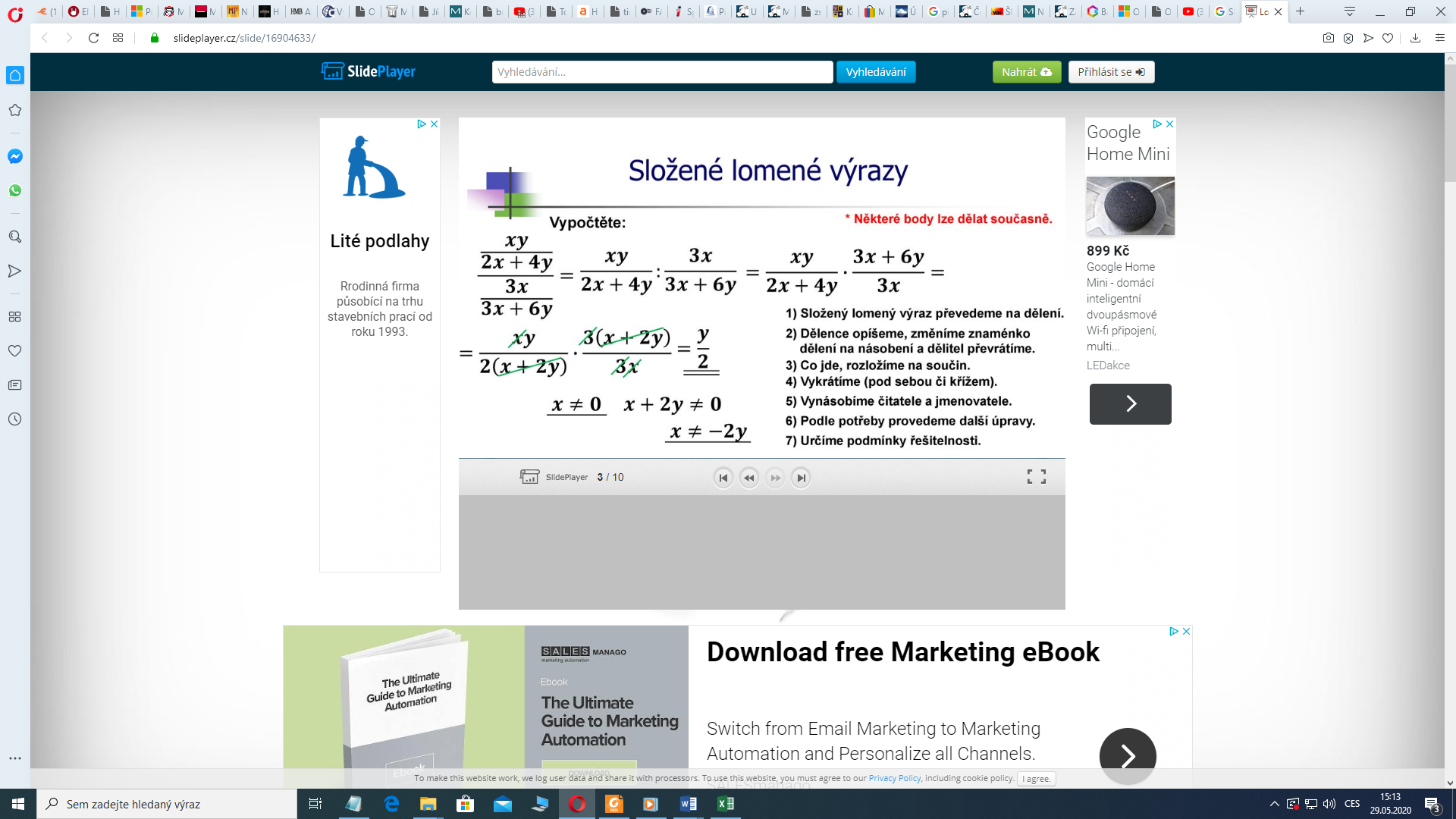 Vidíme, že ihned po prvním kroku (převedení hlavní zlomkové čáry na dělení) se jedná o stejné typy příkladů, které jsme již dříve počítali.Pokud některá část složeného lomeného výrazu neobsahuje jmenovatele, dopíšeme na chybějící místo číslici jedna. Pro lepší pochopení přidáme ještě jeden řešený příklad: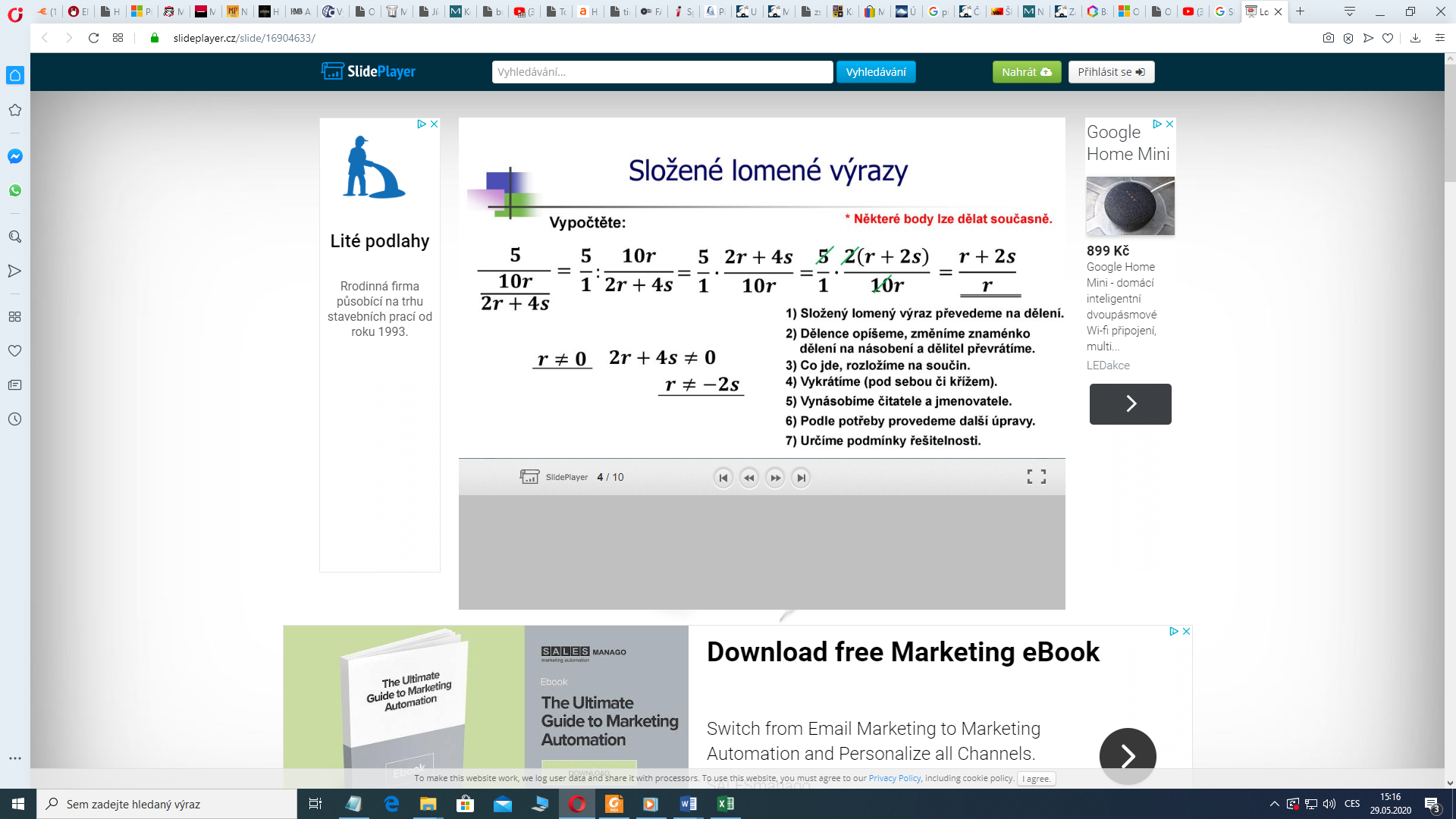 Příklady k procvičování:Příklad č. 1 – jednoduché úlohy:Upravte následující složené lomené výrazy a nezapomeňte na podmínky: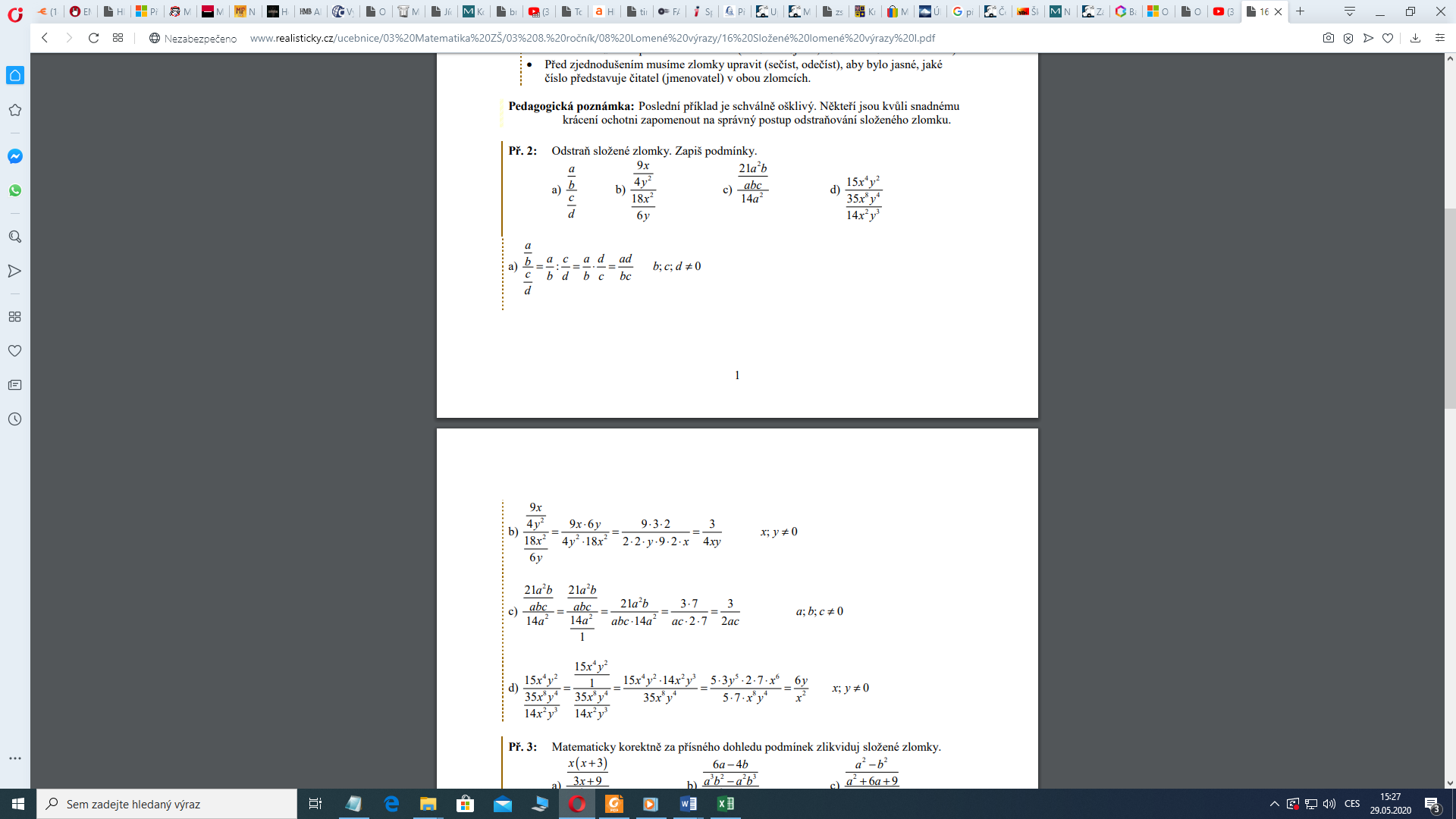 Příklad č. 2 – lehce složitější úlohy:Upravte následující složené lomené výrazy a nezapomeňte na podmínky: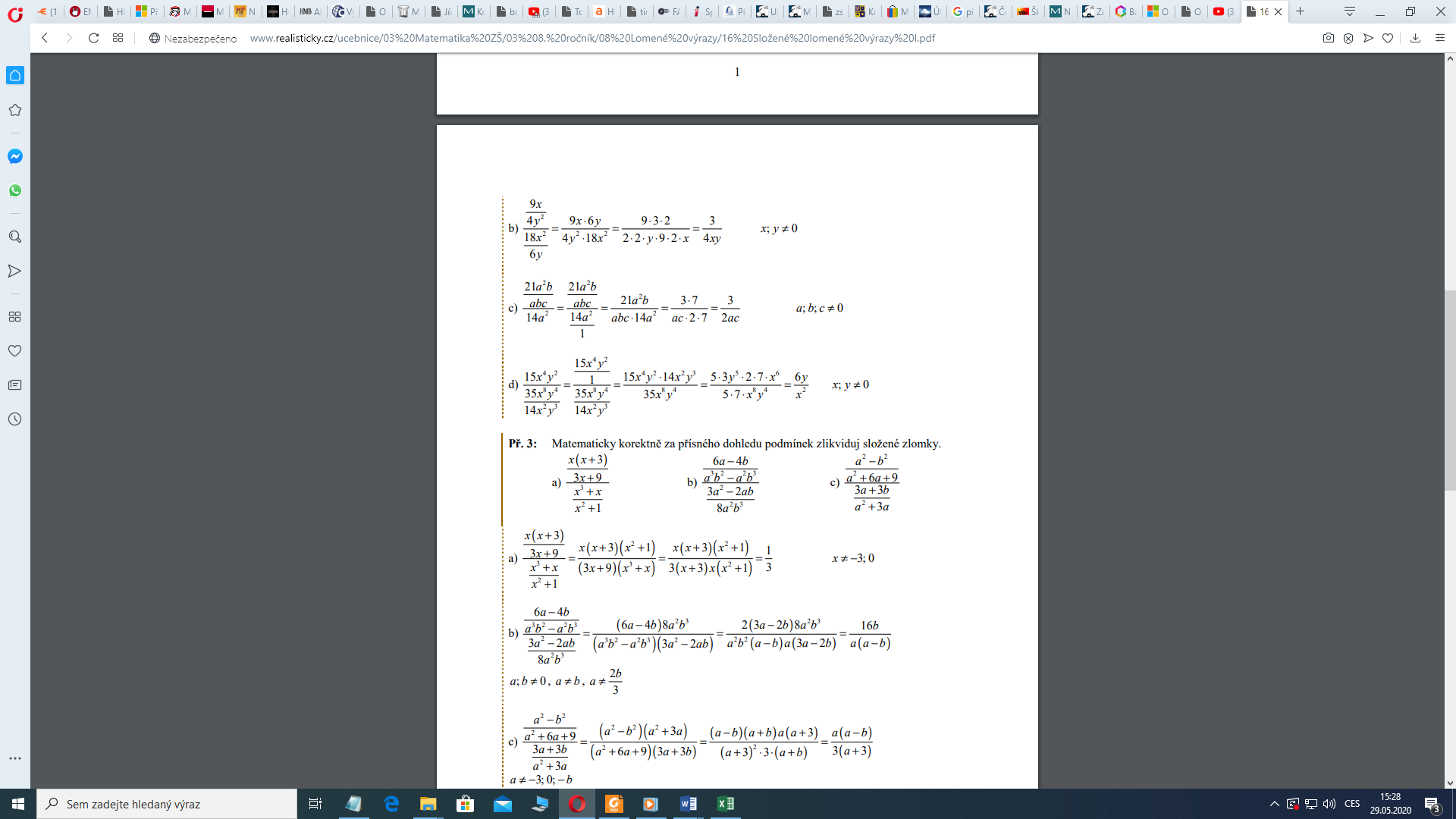 Příklad č. 3 – složitější úlohy:Upravte následující složené lomené výrazy a nezapomeňte na podmínky: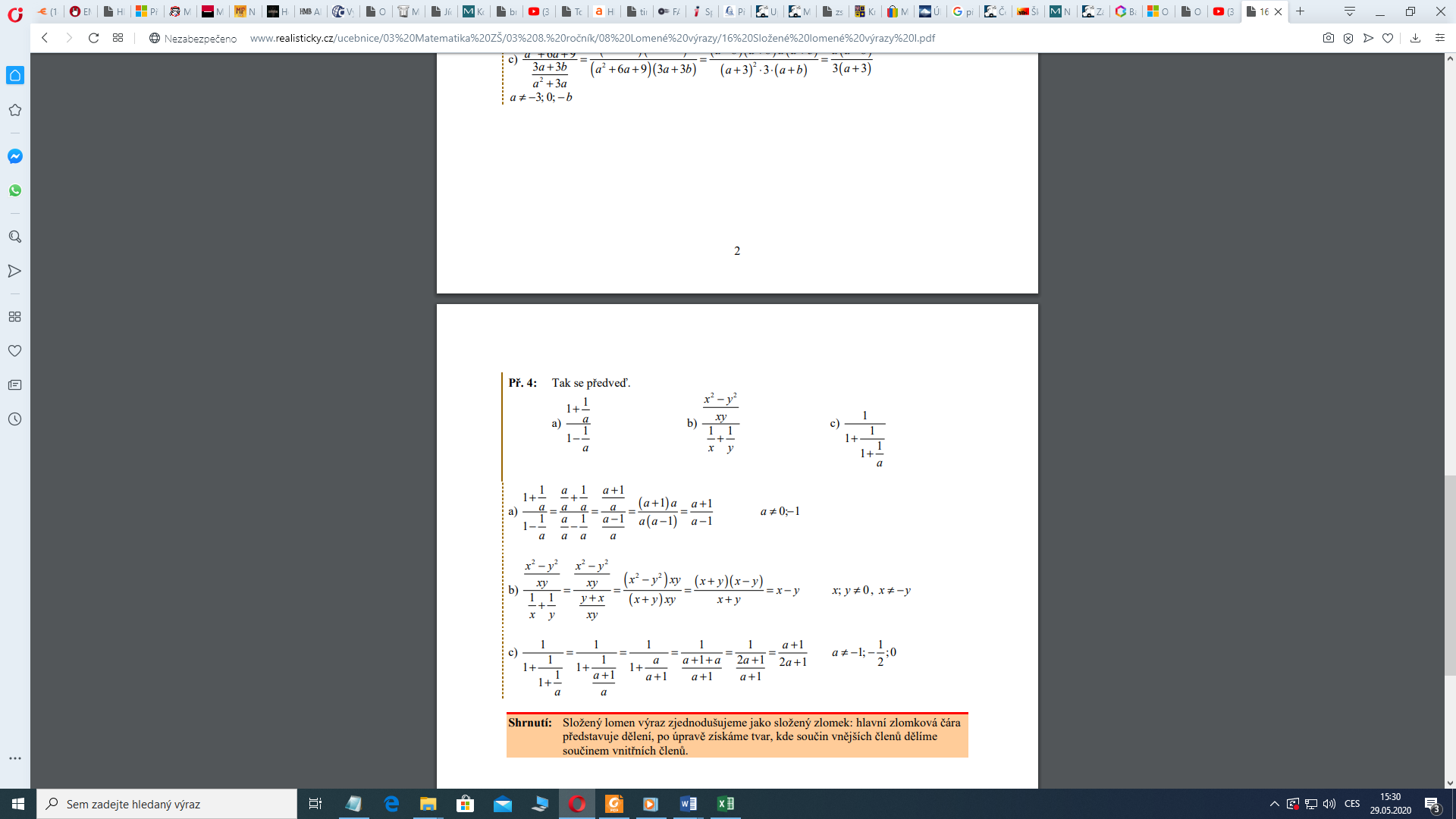 